filmtelevisioncommercialshostingtheatreThis CV template is subject to copyright. You may use it for personal use only. The image in this file is used under licence and must not be reproduced, except in connection with the use of this CV template for your own personal use.Fonts required:Open Sans Light, Open Sans - https://fonts.google.com/specimen/Open+Sans ©CVtemplatemaster.comDownload page: https://www.cvtemplatemaster.com/cv-template/acting-cv-template-with-example-content-free-ms-word/ Joseph Anthony Bloggs123, High Street, Euston E1 234 | Email: joebloggs@hotmail.com | Website: www.joebloggsrocks.comAgent: Super Acting Agency, The Street, London N1 2DY | superactingagency@aol.com | 0121 123456Joseph Anthony Bloggs123, High Street, Euston E1 234 | Email: joebloggs@hotmail.com | Website: www.joebloggsrocks.comAgent: Super Acting Agency, The Street, London N1 2DY | superactingagency@aol.com | 0121 123456Joseph Anthony Bloggs123, High Street, Euston E1 234 | Email: joebloggs@hotmail.com | Website: www.joebloggsrocks.comAgent: Super Acting Agency, The Street, London N1 2DY | superactingagency@aol.com | 0121 123456Height: 6ftWeight: 170lbs Hair: Dark brownEyes: BlueBuild: Athletic Age: 34Role playing ages: 24 - 39Location: LondonFull driving licenceSpotlight number: 1234Equity no: B1234 56788Accents: London, Geordie, French, Standard American, AustralianLanguages: English (native), French (fluent)Singing:  Soprano, musical theatre, popInstruments: Piano Grade 5, Violin Grade 3 (plus good folk/Irish player), blues and jazz guitar, Sports: Horse Riding, Skiing, Snowboarding, Ice SkatingDance: Latin (Corridos. Cumbia. Duranguense, Forró)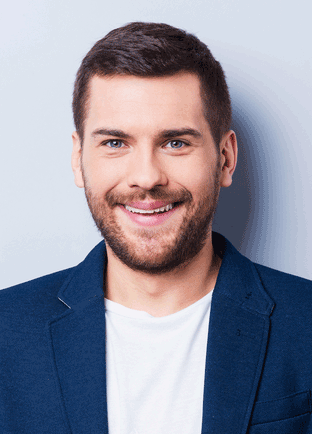 The Beggar and the Thief (2019)Lead (Ian)Universal PicturesZombies, Get Me Outta Here! (2018)Supporting (Jim)Focus FeaturesWho’s Afraid of Dr Kennedy? (2018)Lead (Michael)Working Title Films121 Reasons Why Not (2017)Supporting (Jimmy)LionsgateCasualty (2018)Supporting (painter)BBC Studios Cymru WalesNike Air (2017)Runner in parkToast TVColgate (2016)DadSpace CityThe Big Scoop (2015)Co-presenterAll3MediaHansel & Gretel - Panto (2019)HanselTheatre Royal, YorkThe Phantom of the OperaPhantom of the OperaHer Majesty’s Theatre, LondonWickedDoctor DillamondApollo Victoria Theatre, LondonLes MiserablesJavertSondheim Theatre, LondonTina (The Tina Turner Musical) ErwinAldwych Theatre, Londontraining2019Improv (short form, long form), Jessie Wickstaff2016 – 2019Post Graduate Diploma in Acting, Hillview Theatre School2011 - 2015BA (Hons) Drama, University of Warwick (2:1)